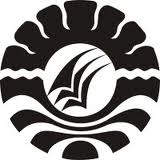 PENERAPAN PENDEKATAN KONTEKSTUAL UNTUK MENINGKATKAN HASIL BELAJAR SISWA PADAMATA PELAJARAN PKn DI KELAS IV SDN MAPPALA KECAMATAN RAPPOCINI KOTA MAKASSARSKRIPSIDiajukan untuk Memenuhi Sebagian Persyaratan Guna Memperoleh Gelar Sarjana Pendidikan pada Program Studi Pendidikan Guru Sekolah Dasar Strata Satu Fakultas Ilmu Pendidikan Universitas Negeri MakassarOleh :IRJELNITA SUMALONG104704154PROGRAM STUDI PENDIDIKAN GURU SEKOLAH DASARFAKULTAS ILMU PENDIDIKAN UNIVERSITAS  NEGERI  MAKASSAR2014KEMENTERIAN PENDIDIKAN DAN KEBUDAYAAN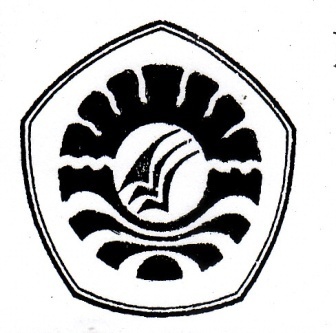 UNIVERSITAS NEGERI MAKASSAR (UNM)FAKULTAS ILMU PENDIDIKANPROGRAM STUDI PENDIDIKAN GURU SEKOLAH DASARJl. Tamalate I Tidung Makassar Telp.(0411)  884457, Fax (0411) 883076Laman : www.unm.ac.idPERSETUJUAN PEMBIMBINGJudul       : Penerapan Pendekatan Kontekstual Untuk Meningkatkan Hasil Belajar Siswa Pada Mata Pelajaran PKn Di Kelas IV SDN Mappala Kecamatan Rappocini Kota MakassarAtas nama :	Nama		: Irjelnita SumalongNIM		: 104704154Jurusan/prodi	: PGSD/S1 Fakultas	: Ilmu PendidikanSetelah diperiksa dan diteliti, maka telah memenuhi syarat untuk diujikan.Makassar,     Mei 2014Pembimbing I					Pembimbing IIDra. Hj. Johara Nonci, M.Si	 Widya Karmila Sari A, S.Pd, M.PdNIP.19551231 198511 2 001	 NIP. 19731107 2005001 2 003	Mengetahui:Ketua PRODI PGSD FIP UNMAhmad Syawaluddin, S.Kom., M.Pd.  		 NIP. 19780320 200604 1 001PERNYATAAN KEASLIAN SKRIPSISaya yang bertandatangan di bawah ini:Nama			: IRJELNITA SUMALONGNIM			: 104704154Jurusan/Prodi		: PGSD S1Judul                   	 : Penerapan Pendekatan Kontekstual Untuk Meningkatkan Hasil Belajar Siswa Pada Mata Pelajaran PKn Di Kelas IV SDN Mappala Kecamatan Rappocini Kota Makassar Menyatakan dengan sebenarnya bahwa skripsi yang saya tulis ini benar merupakan hasil karya saya sendiri dan bukan merupakan pengambil alihan tulisan atau pikiran orang lain yang saya akui sebagai hasil tulisan atau pikiran sendiri.Apabila dikemudian hari terbukti atau dapat dibuktikan bahwa skripsi ini hasil jiplakan, maka saya bersedia menerima sanksi atas perbuatan tersebut sesuai ketentuan yang berlaku.		      Makassar,			Yang Membuat Pernyataan,								  IRJELNITA SUMALONG 		  NIM. 104704154MOTTOBanyaklah rancangan di hati manusia tetapikeputusan TUHANlah yang terlaksana. (Amsal 19:21)Serahkanlah perbuatanmu kepada TUHAN, maka terlaksanalah segala rencanamu. (Amsal 16:3)Takut akan TUHAN adalah didikan yang mendatangkan hikmat, dan kerendahan hati mendahului kehormatan. (Amsal 15:30) Kuperuntukkan karya sederhana ini sebagai bukti terima kasihku kepada kedua orang tuaku tercinta, saudara-saudaraku, dan kak andhys terkasih atas segala pengorbananuntuk tetap membangkitkan semangatku demi meraih kesuksesan.ABSTRAKIrjelnita Sumalong. 2014. Penerapan Pendekatan Kontekstual Untuk Meningkatkan Hasil Belajar Siswa Pada Mata Pelajaran PKn Di Kelas IV SDN Mappala Kecamatan Rappocini Kota Makassar. Skripsi. Dibimbing oleh: Dra. Hj. Johara Nonci, M.Si. dan Widya Karmila Sari A, S.Pd, M.Pd. Program Studi Pendidikan Guru Sekolah Dasar Fakultas Ilmu Pendidikan Universitas Negeri Makassar.Penelitian ini mengkaji tentang penerapan pendekatan Kontekstual. Rumusan masalah dalam penelitian ini adalah Bagaimanakah Penerapan Pendekatan Kontekstual  Untuk Meningkatkan Hasil Belajar Siswa Pada Mata Pelajaran PKn Di Kelas IV SDN Mappala Kecamatan Rappocini Kota Makassar. Penelitian ini bertujuan untuk mendeskripsikan  penerapan pendekatan Kontekstual dalam meningkatkan hasil belajar siswa pada mata pelajaran PKn di kelas IV SDN Mappala Kecamatan Rappocini Kota Makassar. Pendekatan yang digunakan dalam penelitian ini pendekatan kualitatif.  Jenis penelitian ini adalah penelitian tindakan kelas dalam bentuk siklus dengan subjek penelitian adalah guru dan siswa kelas IV SDN Mappala Kecamatan Rappocini Kota Makassar sebanyak 19 orang siswa yang terdiri dari 9 orang perempuan dan 10 orang laki-laki pada tahun pelajaran 2013/2014 semester genap dengan mata pelajaran PKn. Data dikumpulkan dengan menggunakan observasi, tes, dan dokumentasi sedang analisis data digunakan analisis data kualitatif dan kuantitatif. Hasil penelitian menunjukkan bahwa aktivitas guru pada siklus I menunjukkan kategori cukup sedangkan siklus II meningkat menjadi kategori sangat baik. Demikian pula aktivitas siswa pada siklus I berada pada kategori cukup dan pada siklus II meningkat menjadi kategori baik. Hal tersebut diikuti dengan meningkatnya hasil belajar siswa dalam pembelajaran PKn dari kategori baik pada siklus I menjadi kategori sangat baik pada siklus II. Dengan demikian penerapan pendekatan Kontekstual dapat meningkatkan hasil belajar siswa pada mata pelajaran PKn di kelas IV SDN Mappala Kecamatan Rappocini Kota Makassar.PRAKATASyalomm..Puji syukur kepada Tuhan Yang Maha Esa, atas bimbingan dan penyertaan-Nya, sehingga peneliti dapat menyelesaikan skripsi ini dengan judul: “Penerapan Pendekatan Kontekstual Untuk Meningkatkan Hasil Belajar Siswa Pada Mata Pelajaran PKn Di Kelas IV SDN Mappala Kecamatan Rappocini Kota Makassar”.Penulisan skripsi ini merupakan salah satu syarat untuk menyelesaikan studi dan mendapat gelar Sarjana Pendidikan (S. Pd) pada Program Studi Pendidikan Guru Sekolah Dasar Fakulltas Ilmu Pendidikan Universitas Negeri Makassar. Penulis menyadari bahwa dalam penulisan skripsi ini banyak mengalami kesulitan baik dalam proses pengumpulan bahan pustaka, pelaksanaan penelitian maupun penyusunannya. Namun berkat ketabahan, kesabaran, kemauan dan kerja keras yang disertai dengan doa, bantuan dan uluran tangan dari berbagai pihak, yang penuh keikhlasan memberi sumbangsi moril dan materil sehingga skripsi ini dapat diselesaikan dengan baik. Penulis menyampaikan ucapan terima kasih tak terhingga kepada Dra. Hj. Johara Nonci, M.Si., dan Widya Karmila Sari A, S.Pd, M.Pd. selaku pembimbing penulis yang telah memberikan bimbingan dan arahan dengan tulus ikhlas sehingga skripsi ini dapat diselesaikan. Selanjutnya ucapan terima kasih penulis tujukan pula kepada:Prof. Dr. H. Arismunandar, M.Pd., Rektor Universitas Negeri Makassar, yang telah memberikan kesempatan kepada penulis untuk mengikuti proses perkuliahan pada Program Studi Pendidikan Guru Sekolah Dasar (PGSD) Fakultas Ilmu Pendidikan UNM. Prof. Dr. H Ismail Tolla, M.Pd., sebagai Dekan; Drs. M. Ali Latif Amri, M.Pd. sebagai PD I; Drs. Andi Mappincara sebagai PD II; dan Drs. Muh. Faisal, M.Pd sebagai PD III FIP UNM, yang telah memberikan layanan akademik, administrasi dan kemahasiswaan selama proses pendidikan dan penyelesaian studi.Ahmad Syawaluddin, S.Kom, M.Pd., dan Muhammad Irfan, S.Pd., M.Pd., masing-masing sebagai Ketua dan Sekretaris Program Studi PGSD FIP UNM, yang dengan penuh perhatian memberikan bimbingan dan memfasilitasi penulis selama proses perkuliahan.Bapak dan Ibu Dosen serta Pegawai/Tata Usaha FIP UNM atas segala perhatiannya dan layanan akademik, administrasi dan kemahasiswaan sehingga perkuliahan dan penyusunan skripsi berjalan lancar.Eda, S.Pd., M.Pd. selaku kepala sekolah dan Muhammad Risal, S.Pd selaku wali kelas IV serta seluruh staf dewan guru SDN Mappala Kecamatan Rappocini Kota Makassar yang telah membimbing dan membantu peneliti selama melaksanakan penelitian.Yang tercinta dan saya hormati Elis Sumalong dan Yusak D. Runga’ selaku orang tua penulis dan seluruh keluarga yang selalu memotivasi dan menyertai penulis dengan do’a selama melaksanakan pendidikan.Saudara-saudaraku tercinta, Grandisien, Sriwida Angelin, Imanuel Aryandi, Devita Glorya, dan Vivin Aninda yang senantiasa memberikan do’a dan semangat dalam menempuh pendidikan.Yang terkasih Andi Sukarno Arsyad, S.H. yang senantiasa memberikan do’a dan bantuan baik berupa moril maupun materi selama penulis menempuh pendidikan.Sahabat-sahabatku tercinta Hinaya, Mega Saputri, Haeriana, Herfika Lelelangan, Reni Lolotandung, Nurzamzam, Fitriah, Hasmaniati, Wayan Suarmini, Indar Pertiwi, Afrianita, Indayani, Irma Suryani, Nursyamsi Kusumawati, Rezky Afriani serta sahabat-sahabatku yang lain yang namanya belum sempat saya cantumkan.Rekan-rekan mahasiswa kelas B.23 dan angkatan 2010 yang telah banyak membantu penulis dalam penulisan skripsi ini.Atas bantuan dari berbagai pihak, peneliti mengucapkan banyak terima-kasih dan berdo,a semoga Tuhan Yang Maha Esa membalas jasa-jasanya. Amin.Makassar,      Maret 2014PenulisDAFTAR ISIHALAMAN JUDUL								iPERSETUJUAN PEMBIMBING						iiPENGESAHAN UJIAN SKRIPSI 						iiiPERNYATAAN KEASLIAN SKRIPSI					ivMOTTO 									vABSTRAK									viPRAKATA									viiDAFTAR ISI									viiiDAFTAR TABEL 								xiiDAFTAR GAMBAR								xiiiDAFTAR LAMPIRAN							xivBAB I PENDAHULUANLatar Belakang								1Rumusan Masalah								6Tujuan Penelitian								7Manfaat Peneitian								7BAB II KAJIAN PUSTAKA, KERANGKA PIKIR, DAN         HIPOSTESIS TINDAKAN	Kajian PustakaHakikat Pendekatan  Kontekstual (CTL)					9Pengertian Hasil Belajar							18Hakikat Pembelajaran PKn di SD						21Kerangka Pikir								26Hipotesis Tindakan								28BAB III METODE PENELITIANPendekatan dan Jenis Penelitian						29Fokus Penelitian								30Setting dan Subjek Penelitian						30Desain dan Prosedur Penelitian						31Teknik Pengumpulan Data							34Teknik Analisis Data dan Indikator Keberhasilan				35BAB IV HASIL PENELITIAN DAN PEMBAHASANHasil Penelitian								37Gambaran Kegiatan Siklus I						38Gambaran Kegiatan Siklus II						52Pembahasan								67BAB V KESIMPULAN DAN SARANKesimpulan								73Saran									73DAFTAR PUSTAKA								74LAMPIRAN									76RIWAYAT HIDUP                                                                                        138	 	DAFTAR TABEL.							         59DAFTAR GAMBARDAFTAR LAMPIRANNomorTabelHalaman3.1.3.2.4.1.4.2.4.3.4.4.4.5.4.6.Indikator KeberhasilanKategori Hasil Belajar SiswaHasil Belajar Siswa Kelas IV SDN Mappala Kecamatan Rappocini Kota  Makassar pada Siklus IDistribusi Frekuensi dan Presentase Nilai Hasil Belajar Siswa Pada Mata Pelajaran PKn Di Kelas IV SDN Mappala Kecamatan Rappocini Kota Makassar pada Siklus I	Persentase Ketuntasan Hasil Belajar Siswa Pada MataPelajaran PKn Di Kelas IV SDN Mappala Kecamatan Rappocini Kota Makassar pada Siklus I									          45Hasil Belajar Siswa Kelas IV SDN Mappala Kecamatan Rappocini Kota  Makassar pada Siklus II					          58Distribusi Frekuensi dan Presentase Nilai Hasil Belajar Siswa Kelas IV SDN Mappala Kecamatan Rappocini Kota Makassar pada Siklus II      								          58Persentase Ketuntasan Hasil Belajar Siswa Pada Mata Pelajaran PKn Di Kelas IV SDN Mappala Kecamatan Rappocini Kota Makassar pada Siklus II	3636484849636364NomorGambarHalaman2.1.3.1.Skema Kerangka PikirSkema Adaptasi Desain PTK Arikunto				292831NomorLampiranHalaman1.2.3.4.5.6.7.8.9.10.11.12.13.14.15.16.17.18. 19. 20.21.22.23.24.25.26.27.28.29.Rencana Pelaksanaan Pembelajaran Siklus I pertemuan 1Rencana Pelaksanaan Pembelajaran Siklus I pertemuan 2Rencana Pelaksanaan Pembelajaran Siklus II pertemuan 1Rencana Pelaksanaan Pembelajaran Siklus II pertemuan 2Lembar Kerja Siswa Siklus I Pertemuan 1Lembar Kerja Siswa Siklus I Pertemuan 2Lembar Kerja Siswa Siklus II Pertemuan 1Lembar Kerja Siswa Siklus II Pertemuan 2Lembar Tes Siklus ILembar Tes Siklus IILembar Observasi Guru Siklus I (Pertemuan 1)Lembar Observasi Guru Siklus I (Pertemuan 2)Lembar Observasi Guru Siklus II (Pertemuan 1)Lembar Observasi Guru Siklus II (Pertemuan 2)Lembar Observasi Siswa Siklus I (Pertemuan 1)Lembar Observasi Siswa Siklus I (Pertemuan 2)Lembar Observasi Siswa Siklus II (Pertemuan 1)Lembar Observasi Siswa Siklus II (Pertemuan 2)Data Hasil Tes Siklus IData Hasil Tes Siklus IIPerbandingan Hasil Belajar Siswa Siklus I dan Siklus IIDokumentasi PenelitianSurat Permohonan Izin PenelitianSurat Rekomendasi Penelitian Dari GubernurSurat Rekomendasi Penelitian Dari Wali KotaSurat Rekomendasi Penelitian Dari DIKNASSurat Keterangan Telah Meneliti Dari SekolahLampiran Hasil Kerja Siswa Siklus I dan IIDaftar Riwayat Hidup7781858993979899         101104107109111113117119121123127128129131